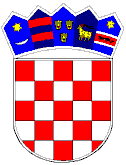 REPUBLIKA HRVATSKAVUKOVARSKO-SRIJEMSKA ŽUPANIJA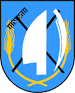 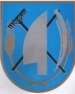  OPĆINA TOVARNIK  OPĆINSKO VIJEĆEKLASA: 021-05/21-05/10URBROJ: 2188/12-04/01-21-1Tovarnik, 6. prosinca  2021. Na temelju članka  31. Statuta Općine Tovarnik ( „Službeni vjesnik“  Vukovarsko-srijemske županije br.  3/21), Općinsko vijeće Općine Tovarnik , na svojoj 4. sjednici, održanoj  6. prosinca 2021. god. d o n o s i ODLUKU O IMENOVANJU POVJERENSTVA ZA STIPENDIJEČlanak 1. U povjerenstvo za stipendije na mandat od 4 godine imenuju se:Tatjana Vuko Pejak, predsjednicaMelita Mijić, članMaša Vulić, članGabrijel Matić, članČlanak 2.Ova Odluka stupa na snagu danom donošenja a objavit će se u „Službenom vjesniku“ Vukovarsko-srijemske županije. PREDSJEDNIK OPĆINSKOG VIJEĆADubravko Blašković